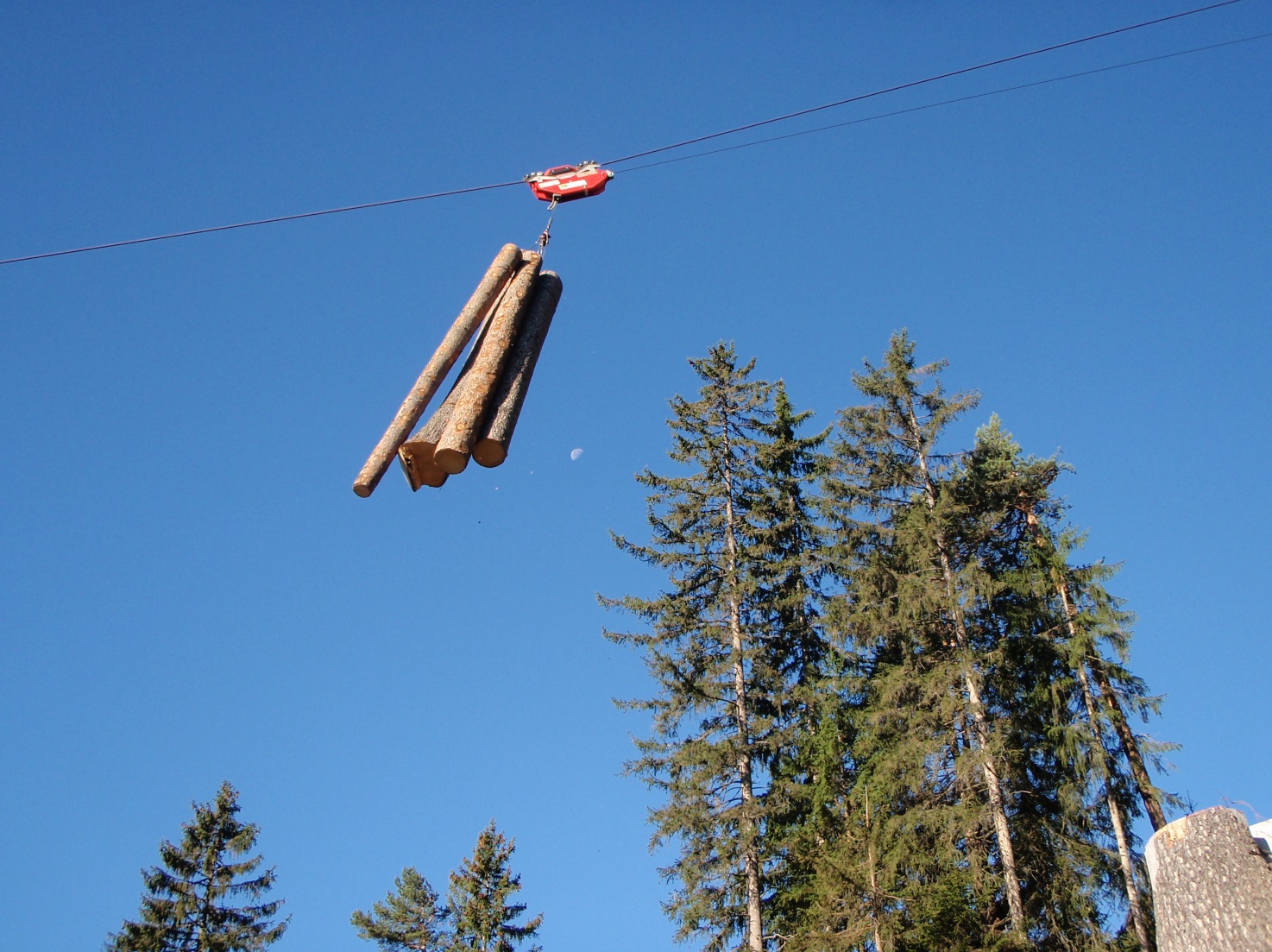 Livre de gruePour installations de câblage en foresterieCâble-grue conventionnel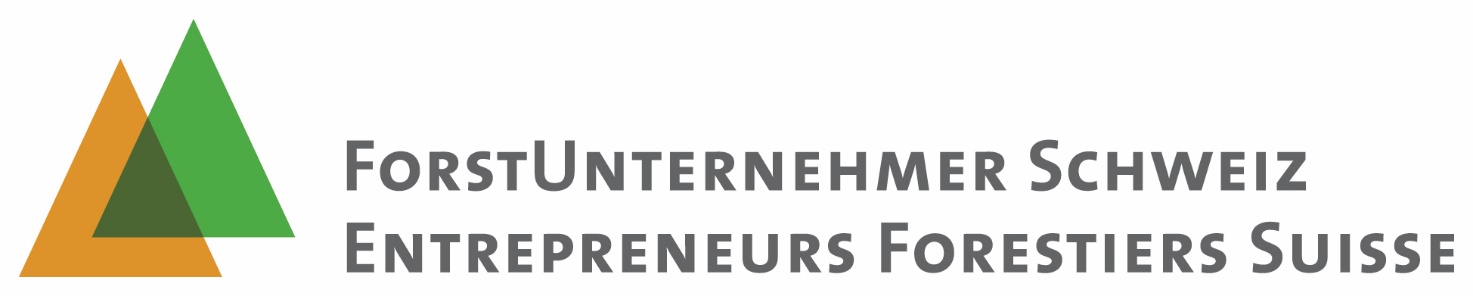 Propriétaire de l’installation	(Responsable pour les demandes d’autorisation OFAC)Raison sociale (entreprise) :		Adresse :		Installation achetée le :		Donnée sur l’installationNom et raison sociale du constructeur :Type :		Numéro de série :		Année de construction :Données techniques :Transport :	Largeur			Longueur			Hauteur		_____Poids :	Luge			Moteur			Total		Manuel de l’utilisateur présent sur la machine ?	□ oui	□ nonDéclaration de conformité à disposition ?	□ oui	□ non
(seulement pour les installations construites à partir de 1997)Date d’émission :	rempli par :Pourquoi un livre de grue ?« Chaque grue doit être pourvue d’un livre de grue … » C’est la première phrase de l’article 3 de l’ordonnance sur les grues en valeurs depuis le 1 janvier 2000. Le livret de grue pour les systèmes de câble-grue forestier est destiné aux praticiens spécialisés et fournit des informations détaillées sur l'état de l’installation.Le livret de la grue contient en quelque sorte l’historique de l’installation. Il est au service de la sécurité au travail et démontre la bienfacture de l’entreprise.Qui reporte quoi ?Le responsable spécialisé reporte les points suivants (avec date, nom et signature):Résultats du contrôle annuelRésultats du contrôle avant utilisation, certifie l’état intact de l’installation et déclare les charges admissiblesRésultats des contrôles du montage et de la charge de test effectuée Résultats des contrôles après l’apparition d’évènement imprévisible, événement ayant une influence sur la sécurité lors de l’utilisation de l’installation (exemple : stabilité d’un arbre support)Travaux d'entretien requis et réparation effectuéesRapport d'exécution « Défauts corrigés - rectification des défauts vérifiée »ConseilsSi des défauts sont constatés, le responsable spécialisé de l’installation de câble-grue doit présenter le livret de la grue au responsable de la maintenance et des réparations dans l'entreprise (propriétaire, chef d'atelier, mécanicien de l'entreprise). Celui-ci doit confirmer sous la rubrique "Mandat de réparation des défauts" que les travaux nécessaires ont été lancés.Les réparations ne peuvent être effectuées que par des personnes possédant les connaissances spécialisées nécessaires. Ces spécialistes des câbles-grues sont formés en conséquence si, par exemple, ils ont suivi des cours de formation et de perfectionnement chez les fabricants des installations, s’ils connaissent les règles de sécurité lors de l'utilisation de grues (Suva, CFST, réglementations du fabricant) et peuvent les appliquer correctement dans la pratique.Extrait de la directive CFST sur les travaux forestiers 5.3.1 Utilisation de câbles-grues Art. 2 Ordonnance sur les grues 		Grues1 Sont considérés comme grues au sens de la présente ordonnance les appareils de levage qui présentent les caractéristiques suivantes : a. la charge nominale au crochet de la grue est de 1000 kg au moins ou le moment de charge est de 40 000Nm au moins ;b. l'appareil possède un dispositif de levage actionné par un moteur ; c. le crochet de la grue peut être déplacé librement à l'horizontale sur un axe au minimum. 2 Les grues sont classées dans les catégories suivantes : a. les camions-grue comme les grues automobiles, les grues mobiles, les grues sur chenilles, les grues sur remorque, les élévateurs télescopiques et les grues sur rails équipés d'un treuil, de même que les grues de chargement des camions dont le moment de charge dépasse 400’000Nm ou dont la longueur de flèche est supérieure à 22 m ; b. les grues à tour pivotantes comme les grues à tour fixe, les grues à base tournante et les grues à volée variable ; c. les autres grues comme les grues à portique, les ponts roulants, les grues à flèche, les grues pivotantes, les élévateurs télescopiques et les grues sur rails non équipés de treuils, de même que les grues de chargement des camions dont le moment de charge est de 400 000 Nm au plus et dont la longueur de la flèche est inférieure ou égale à 22 m.Les câbles-grues pour le débardage de bois sont considérés comme des appareils de levage au sens de l’art.2 al.2 let. c de l'ordonnance sur les conditions de sécurité régissant l'utilisation des grues (ordonnance sur les grues, RS 832.312.15).5.3.2 Livre de grue, projet de câble-grueArt.3 Ordonnance sur les grues 		Livre de grue et déclaration de conformité1 Chaque grue doit être pourvue d'un livre de grue. Les grues qui ont été mises en circulation après le 31 décembre 1996 doivent en outre être pourvues de la déclaration de conformité du producteur prévue par l’art.9 de l'ordonnance du 19 mai 2010 sur la sécurité des produits. Ces documents doivent être conservés de façon à pouvoir être consultés sur demande par l'organe d'exécution compétent au sens des art.47 à 51 OPA (organe d'exécution).2 Le livre de grue doit au moins contenir les données suivantes :a. le nom et l'adresse du fabricant ;b. l'indication de la série ou du type ;c. le numéro de série ;d. l'année de fabrication ;e. les données techniques de base, en particulier les dimensions, le poids, la capacité de charge et l'état possible d'équipement.3 Doivent en outre être portés dans le livret de grue, dans l'ordre chronologique, avec la date, le nom et la signature :a. le résultat des contrôles requis à l’art. 15 ;b. les travaux de maintenance et les modifications effectuées ;c. les emplacements et l'état d'équipement des grues, sauf pour les camions-grue définis à l’art.2, al. 2, let. a, et pour les grues de chargement des camions, les grues sur rails et les élévateurs télescopiques définis à l’art.2, al. 2, let. c ;d. les événements à caractère exceptionnel qui ont trait à la sécurité de la grue ;e. le nom du propriétaire de la grue.* Différents degrés d’équipement sont dépendant de l'installation, des machines et des équipements de travail qui peuvent être modifiés sur site. Dans un projet de câble-grue, l'emplacement et le dimensionnement des composants ainsi que les machines et équipements de travail qui peuvent être modifiés sur site, tels que le type de treuil, le chariot et l'équipement de câbles, doivent être consignés par écrit. Le projet de câble- grue respectif est considéré comme faisant partie du livre des grues.5.3.3 Formation et exigences applicables au personnel conduisant les gruesArt. 4 Ordonnance sur les grues 		Principes1Les grues ne peuvent être utilisées qu'en parfait état de service. Elles doivent être transportées, installées, entretenues et démontées de façon à ne mettre personne en danger. Les indications du fabricant doivent être observées. 2 Les travaux de levage au moyen de grues ne peuvent être exécutés que par des personnes qui : a. sont en mesure, compte tenu de leur état physique et psychique, de garantir la conduite d'une grue en toute sécurité ; b. peuvent se faire comprendre sur le lieu de travail ;c. sont instruites sur la manière d'utiliser une grue.Art. 6 Ordonnance sur les grues 		Travaux de levage3 Les personnes qui élinguent des charges doivent être instruites sur la manière de procéder. Pour assurer un montage et un démontage sûrs ainsi qu’une utilisation en toute sécurité des câbles-grues, il est nécessaire de mettre en place un projet de câble-grue. Celui-ci est élaboré par des personnes formées à cet effet.Suva : Instruction et formation pour l’exécution de travaux de débardage à l’aide d’un câble-grue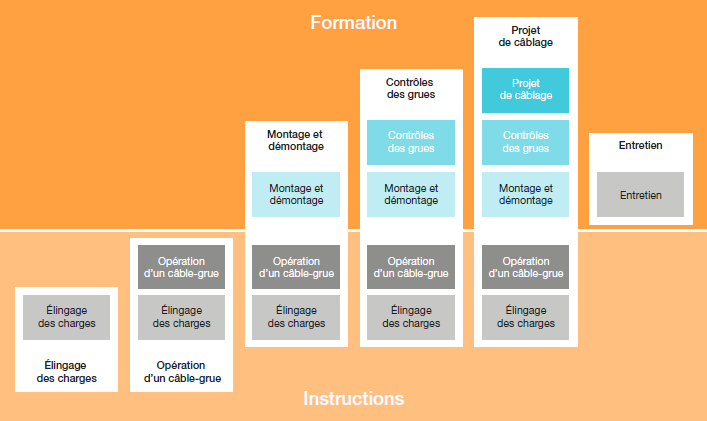 5.3.4 Transmission des instructionsPendant le montage, l’exploitation, le démontage et l’entretien de l’installation, la communication entre les collaborateurs doit être garantie grâce à une liaison radio. Avant le début des travaux, ces derniers doivent convenir d’ordres sans équivoque.5.3.5 Contrôle des câbles-grues après le montage Art. 32a OPA			Utilisation des équipements de travailLes équipements de travail utilisés sur différents sites doivent être soumis après chaque montage à un contrôle en vue de s'assurer de leur installation correcte, de leur parfait fonctionnement et du fait qu'ils peuvent être utilisés conformément à leur destination. Les résultats des contrôles doivent être consignés.Un contrôle doit être réalisé après le montage d'un câble-grue. Il doit être consigné dans le livre de grue.5.3.6 Contrôle en cours d’utilisationArt. 32b OPA			Entretien des équipements de travail1Les équipements de travail doivent être entretenus conformément aux instructions du fabricant. Il convient à cet égard de tenir compte de leur destination et du site d’exploitation. Les résultats des opérations d'entretien doivent être consignés.En cours d'exploitation, des contrôles doivent être réalisés régulièrement pour s'assurer de la sécurité du câble-grue. Les travaux de maintenance et d'entretien doivent être documentés dans le livre de grue.5.3.7 Contrôle après une interruptionArt. 32b OPA			Entretien des équipements de travail2 Les équipements de travail exposés à des influences nuisibles, comme la chaleur, le froid, les substances et les gaz corrosifs, doivent être contrôlés régulièrement selon un plan préétabli. Des contrôles doivent également être effectués lorsque des événements exceptionnels susceptibles d’avoir une incidence sur la sécurité des équipements de travail se sont produits. Les résultats des contrôles doivent être consignés.Un contrôle complet du câble-grue doit être réalisé avant la reprise de l'exploitation à la suite d’une longue interruption ou après des événements exceptionnels comme des tempêtes. Il doit être consigné dans le livre de grue.5.3.8 Dimensionnement des câblesArt. 25 OPA				Capacité de chargeLes équipements de travail doivent être conçus de manière à supporter les charges et les contraintes auxquelles ils sont soumis lorsqu'ils sont utilisés conformément aux prescriptions. La capacité de charge sera, au besoin, indiquée de manière bien visible.La charge minimale de rupture des moyens de traction et d’ancrage pour le débardage de bois par câble-grue sera mesurée selon les facteurs de sécurité suivants :câble porteur, câble tracteur, câble de levage, câble de retour et câble auxiliaire :	3,0autres équipements de fixation et d’haubanage : 						4,0 chaînes chockers : 										2,0Si des postes de travail permanents se trouvent sous le câble porteur chargé, 
on respectera dans la règle un facteur de sécurité 							5,0. 
La tension du câble porteur sera contrôlée à l'aide d'un instrument de mesure (tensiomètre ou dynamomètre).5.3.9 Station sur les supportsPendant la tension ou le relâchement du câble porteur, le débusquage, le levage ainsi que pendant le transport de la charge, on ne stationnera pas sur les supports (mâts, pylônes).5.3.10 Décrochage des charges, charges bloquées, place de déchargementLes charges peuvent être décrochées dès que les élingues ne sont plus sous tension. Avant de détacher des charges bloquées contre un obstacle, le câble tracteur doit être relâché. Sur la place de déchargement, on n’approchera la charge que lorsque celle-ci repose dans une position sûre. A cet effet, les troncs présenteront dans la règle un angle maximum de 30° par rapport au sol. Les charges décrochées ne doivent mettre personne en danger. Le tri et l'entreposage des troncs sont à réaliser avec une machine adaptée.5.3.11 Transport de personnesArt. 4 Ordonnance sur les grue		Principes5Le transport de personnes au moyen de grues qui ne sont pas expressément prévues à cet effet par le fabricant est interdit. Lorsque des circonstances spéciales rendent un tel transport nécessaire, une autorisation préalable au sens de l’art.69 OPA doit être demandée à la Caisse nationale suisse d’assurance en cas d’accidents (CNA).Le levage ou le transport de personnes à l'aide d'un câble-grue, par exemple dans le but d'exécuter des travaux de réparation ou de maintenance, est proscrit. Les travaux de maintenance du chariot ne sont autorisés que s’ils sont réalisés depuis un poste sûr.5.3.12 Orage et tempêteArt. 4 OPA				Interruption du travailSi la sécurité des travailleurs ne peut plus être assurée d'une autre manière, l'employeur fera interrompre le travail dans les bâtiments ou les locaux concernés, aux emplacements de travail ou aux installations touchés jusqu'à ce que le dommage ait été réparé ou le défaut supprimé, à moins que l'interruption du travail n'accroisse le danger.Lorsqu'un orage est imminent ou en cours, ainsi qu'en cas de vent violent, on cessera d'utiliser le câble-grue et on quittera l'installation.5.3.13 Zones dangereusesPersonne ne doit se trouver dans la zone dangereuse des installations de câble-grue. Les zones dangereuses d'un câble-grue comprennent des câbles sous tension et/ou en mouvement, les ancrages et haubans sous tension, l'intérieur d'un renvoi de câble sous tension, les charges suspendues et la zone balayée par les charges. Les câbles sont considérés comme étant sous tension pendant le débusquage, le levage et le transport de la charge. La zone dans laquelle le câble peut se rompre ou retourner brusquement à sa position initiale est considérée comme zone dangereuse. Des arbres présents en latéral des zones dangereuses permettent de réduire les zones de danger. La zone dangereuse sous le câble porteur en charge correspond en règle générale à 1,5 fois la longueur de la charge des deux côtés.Si une présence dans la zone dangereuse s'avère nécessaire, notamment à un poste d’opérateur non protégé ou à l’intérieur d’un renvoi du câble retour, des dispositions de sécurité seront prises en conséquence, telles que la mise en place d'une cabine de protection, l'ajout de haubans supplémentaires et la mise en œuvre de câbles, poulies et élingues d’un dimensionnement adapté.5.5.1 Protection contre les chutesDès que l’on quitte une surface de travail sûre, on se protègera contre les chutes. Lors de l’ascension ou de la descente d’un arbre, il est possible de n’être assuré que par une longe. Il doit en tout temps être possible de s'assurer à l'aide d'un deuxième dispositif, par exemple pour franchir des obstacles. On ne dépassera pas le point d'ancrage du dispositif de sécurité. S'il existe un risque de sectionnement de la longe ou de chute pendulaire, on utilisera un deuxième dispositif de sécurité. En cas d'utilisation d’une tronçonneuse, au moins une des deux longes de sécurité doit être munie d'une protection anti-sectionnement.5.5.2 Conditions extérieuresOn n’exécutera aucun travail sur des arbres sur pied en cas de conditions extérieures défavorables telles qu'un froid exceptionnel, des troncs verglacés, de fortes précipitations, des couronnes fortement chargées de neige ou un vent violent.5.5.3 Stabilité des arbresLa stabilité et l'état de santé de l'arbre doivent être évalués avant de commencer l'escalade. Seuls les arbres stables peuvent être escaladés. Il est proscrit d’escalader des arbres entaillés, ébranlés par le vent ou partiellement déracinés.5.5.4 Equipements de protection individuelle contre les chutesArt. 5 OPA				Equipement de protection individuelle1 Si les risques d'accidents ou d'atteintes à la santé ne peuvent pas être éliminés par des mesures d'ordre technique ou organisationnel, ou ne peuvent l'être que partiellement, l'employeur mettra à la disposition des travailleurs des équipements de protection individuelle qui doivent être efficaces et dont l'utilisation peut être raisonnablement exigée, tels que: casques de protection, protège-cheveux, lunettes et écrans de protection, protecteurs d'ouïe, appareils de protection des voies respiratoires, chaussures, gants et vêtements de protection, dispositifs de protection contre les chutes et la noyade, produits de protection de la peau et, au besoin, sous-vêtements spéciaux. L’employeur doit veiller à ce que ces équipements soient toujours en parfait état et prêts à être utilisés.2 Si plusieurs équipements de protection individuelle doivent être utilisés simultanément, l'employeur veille à ce qu'ils soient compatibles entre eux et que leur efficacité ne soit pas entravée.Des moyens appropriés seront utilisés comme équipements de protection individuelle contre les chutes (protection par encordement), notamment des ceintures à cuissards, harnais de protection contre les chutes avec ceinture de maintien intégrée, longes réglables, moyens de liaison et casques de protection avec jugulaire.5.5.5 Equipements d’escaladeSeuls des équipements d'escalade adaptés seront utilisés pour grimper de manière sécurisée sur un arbre. L’escalade à l’aide de grimpettes ne se pratiquera qu’avec une protection par encordement. Lors de l’utilisation d’une échelle comme poste de travail temporaire, les exécutants s’assureront en règle générale à partir d'une hauteur de 3 m. Lorsque l’utilisation des deux mains est nécessaire pour l’exécution des travaux ou que l’on doit se pencher fortement sur le côté, une protection contre les chutes est nécessaire quelle que soit la hauteur de travail. Exception : les travaux pour lesquels les mesures de sécurité prennent plus de temps que la tâche proprement dite (p. ex. l’ancrage de câbles) sont autorisés sans protection par encordement jusqu’à une hauteur de chute de 5 m. L'échelle doit toutefois être assurée.5.5.6 Sauvetage de personnes accidentéesLe sauvetage est à définir dans un concept de sauvetage. Au moins une deuxième personne formée aux techniques d’escalade et au sauvetage de personnes accidentées sur un arbre doit être présente sur site, munie de l’équipement correspondant.Contrôle d’une installation de câble-grue / d’un chantier d’exploitation débardé au câble-grue
Contrôle réalisé :  après montage		 durant l’utilisation		 après une interruption Commune :		Lieu-dit :			No. Mandat. :		Câble porteur :	Long.			Ø câble			RRM			Kg/m’	 	___Câble tracteur :	Long.			Ø câble			RRM			Kg/m’		Chariot : 		______		Tare : 	___ ____		Charge utile : 	______	
Tension-/Force de déroulement : __________________Organisation du travail	oui - non	mesures immédiates / remarquesOrdre de travail sous forme écrite				Donnée d’ordre faite de manière orale				Organisation des premiers secours exécutée				Matériel premiers secours sur place				Système de sauvetage « travaux aérien » sur place				Dangers reconnus / définis				Mesures appliquées en conséquence				Matériels utilisés selon les directives du fabricant				Annonce OFAC (à partir de 25 m depuis le sol)Autorisation à disposition, condition remplies				Confirmation de mise en service envoyée				Collaborateurs / CommunicationPortent les EPI				
Formation / instruction en fonction de l’engagement				Communication radio claire / Contrôles de liaison				MachinesEntretien réalisé selon les consignes du constructeur				Liants hydrocarbure à disposition				Câble porteur avec ancrage fixe (CGC)Tension de base selon projet de câble-grue				Moufle monté avec brides de sécurité 				Serre-câble correspondant au câble porteur				Serre-câble monté parallèlement				Ancrage câble porteur / tensionAssuré contre un glissement intempestif				Assuré avec un nb suffisant de manilles ou de brides				Après mise sous tension, ancrage stable ou assuré				Construction de supportsHauteur selon projet				Diamètre suffisant au point d’attache				Haubans de prétention et d’attache avec angles				correct et assurés contre les glissements intempestifs	L’ensemble des moyens d’attache correspondent aux				
résistances exigées inclus les facteurs de sécuritéUtilisation / Instructions aux collaborateurs 	oui - non	mesures immédiates / remarques« Voyage » test en charge effectué				
Les zones dangereuses sont évitées constamment				Personne ne se trouve sous le câble porteur quand 
le chariot circule				Le transport de personne est interdit !				Personne ne se trouve sous une charge !				Ne s’approchent des charges que quand elles se 
trouvent quasiment au sol				En zone d’action de la grue, toujours en contacts 
visuel avec le machiniste				Les piles de bois sont sécurisées				Installation contrôlée et approuvéepar			le			signature :		Nb. d’heures de machine	Début du travail :			 Fin du travail :   		
	Total du chantier exécuté :		Défaillances, carences, qui doivent / peuvent être remise en état après l’engagement :Défaillance réparée, remise en état. Installation prête pour le prochain engagement.par			le			signature :		Contrôle d’une installation de câble-grue / d’un chantier d’exploitation débardé au câble-grue
Contrôle réalisé :  après montage		 durant l’utilisation		 après une interruption Commune :		Lieu-dit :			No. Mandat. :		Câble porteur :	Long.			Ø câble			RRM			Kg/m’	 	___Câble tracteur :	Long.			Ø câble			RRM			Kg/m’		Chariot : 		______		Tare : 	___ ____		Charge utile : 	______	
Tension-/Force de déroulement : __________________Organisation du travail	oui - non	mesures immédiates / remarquesOrdre de travail sous forme écrite				Donnée d’ordre faite de manière orale				Organisation des premiers secours exécutée				Matériel premiers secours sur place				Système de sauvetage « travaux aérien » sur place				Dangers reconnus / définis				Mesures appliquées en conséquence				Matériels utilisés selon les directives du fabricant				Annonce OFAC (à partir de 25 m depuis le sol)Autorisation à disposition, condition remplies				Confirmation de mise en service envoyée				Collaborateurs / CommunicationPortent les EPI				
Formation / instruction en fonction de l’engagement				Communication radio claire / Contrôles de liaison				MachinesEntretien réalisé selon les consignes du constructeur				Liants hydrocarbure à disposition				Câble porteur avec ancrage fixe (CGC)Tension de base selon projet de câble-grue				Moufle monté avec brides de sécurité 				Serre-câble correspondant au câble porteur				Serre-câble monté parallèlement				Ancrage câble porteur / tensionAssuré contre un glissement intempestif				Assuré avec un nb suffisant de manilles ou de brides				Après mise sous tension, ancrage stable ou assuré				Construction de supportsHauteur selon projet				Diamètre suffisant au point d’attache				Haubans de prétention et d’attache avec angles				correct et assurés contre les glissements intempestifs	L’ensemble des moyens d’attache correspondent aux				
résistances exigées inclus les facteurs de sécuritéUtilisation / Instructions aux collaborateurs 	oui - non	mesures immédiates / remarques« Voyage » test en charge effectué				
Les zones dangereuses sont évitées constamment				Personne ne se trouve sous le câble porteur quand 
le chariot circule				Le transport de personne est interdit !				Personne ne se trouve sous une charge !				Ne s’approchent des charges que quand elles se 
trouvent quasiment au sol				En zone d’action de la grue, toujours en contacts 
visuel avec le machiniste				Les piles de bois sont sécurisées				Installation contrôlée et approuvéepar			le			signature :		Nb. d’heures de machine	Début du travail :			 Fin du travail :   		
	Total du chantier exécuté :		Défaillances, carences, qui doivent / peuvent être remise en état après l’engagement :Défaillance réparée, remise en état. Installation prête pour le prochain engagement.par			le			signature :		Contrôle d’une installation de câble-grue / d’un chantier d’exploitation débardé au câble-grue
Contrôle réalisé :  après montage		 durant l’utilisation		 après une interruption Commune :		Lieu-dit :			No. Mandat. :		Câble porteur :	Long.			Ø câble			RRM			Kg/m’	 	___Câble tracteur :	Long.			Ø câble			RRM			Kg/m’		Chariot : 		______		Tare : 	___ ____		Charge utile : 	______	
Tension-/Force de déroulement : __________________Organisation du travail	oui - non	mesures immédiates / remarquesOrdre de travail sous forme écrite				Donnée d’ordre faite de manière orale				Organisation des premiers secours exécutée				Matériel premiers secours sur place				Système de sauvetage « travaux aérien » sur place				Dangers reconnus / définis				Mesures appliquées en conséquence				Matériels utilisés selon les directives du fabricant				Annonce OFAC (à partir de 25 m depuis le sol)Autorisation à disposition, condition remplies				Confirmation de mise en service envoyée				Collaborateurs / CommunicationPortent les EPI				
Formation / instruction en fonction de l’engagement				Communication radio claire / Contrôles de liaison				MachinesEntretien réalisé selon les consignes du constructeur				Liants hydrocarbure à disposition				Câble porteur avec ancrage fixe (CGC)Tension de base selon projet de câble-grue				Moufle monté avec brides de sécurité 				Serre-câble correspondant au câble porteur				Serre-câble monté parallèlement				Ancrage câble porteur / tensionAssuré contre un glissement intempestif				Assuré avec un nb suffisant de manilles ou de brides				Après mise sous tension, ancrage stable ou assuré				Construction de supportsHauteur selon projet				Diamètre suffisant au point d’attache				Haubans de prétention et d’attache avec angles				correct et assurés contre les glissements intempestifs	L’ensemble des moyens d’attache correspondent aux				
résistances exigées inclus les facteurs de sécuritéUtilisation / Instructions aux collaborateurs 	oui - non	mesures immédiates / remarques« Voyage » test en charge effectué				
Les zones dangereuses sont évitées constamment				Personne ne se trouve sous le câble porteur quand 
le chariot circule				Le transport de personne est interdit !				Personne ne se trouve sous une charge !				Ne s’approchent des charges que quand elles se 
trouvent quasiment au sol				En zone d’action de la grue, toujours en contacts 
visuel avec le machiniste				Les piles de bois sont sécurisées				Installation contrôlée et approuvéepar			le			signature :		Nb. d’heures de machine	Début du travail :			 Fin du travail :   		
	Total du chantier exécuté :		Défaillances, carences, qui doivent / peuvent être remise en état après l’engagement :Défaillance réparée, remise en état. Installation prête pour le prochain engagement.par			le			signature :		© by ForstUnternehmer SchweizDéfaillance constatéeDéfaillance réparée
Nom/SignatureDateDéfaillance constatéeDéfaillance réparée
Nom/SignatureDateDéfaillance constatéeDéfaillance réparée
Nom/SignatureDate